Inschrijfformulier peuteropvang ’t Toverbosch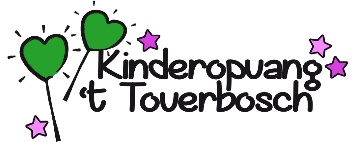 Gegevens Kind
Gegevens ouders 
Gewenste opvang Heeft u alles correct en volledig ingevuld? 
Deze inschrijving leidt niet automatisch tot plaatsing van uw kind. Wij nemen contact met u op over de mogelijkheden. Voor vragen kunt u contact opnemen met info@toverbosch.nlGeslachtInitialen Voor – en achternaam Geboortedatum Nationaliteit SpreektaalBSN nummerVVE indicatie Ja  / nee Eventuele bijzonderheden Initialen ouder / verzorger 1Voor – achternaam ouder – verzorger 1Geboortedatum ouder / verzorger 1BSN – nummer ouder / verzorger 1 Tel. Nummer ouder / verzorger 1 Spreektaal / Nationaliteit ouder / verzorger 1Initialen ouder / verzorger 2Voor- en achternaam ouder / verzorger 2Geboortedatum ouder / verzorger 2BSN – nummer ouder / verzorger 2Tel. Nummer ouder / verzorger 2Spreektaal / Nationaliteit ouder / verzorger 2Straat + huisnummer Postcode Woonplaats E-mailadres (deze wordt ook gebruikt voor het ouderportaal, KOVnet) IBAN nummer Gewenste startdatum Gewenste dagdelen (minimale afname 2 ochtenden)Maandag (8:15 – 12:30)Dinsdag (8:15 – 12:30) Woensdag (8:15 – 12:30)Donderdag (8:15 – 12:30)Vrijdag (8:15-12:30)Inschrijfdatum Eventuele opmerkingen 